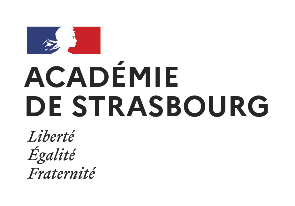 DOSSIER DE CANDIDATUREà un poste de personnel faisant fonction d’adjoint au chef d’établissementDPAE 1 Année scolaire 2020-2021 Année scolaire 2021-2022Renseignements personnels :Situation professionnelle :Titres universitaires, diplômes, concours :Vœux géographiques d’affectation (classement par ordre préférentiel des zones géographiques souhaitées)Type d’établissement souhaité (classement par ordre préférentiel) :Avis circonstancié du supérieur hiérarchique direct :CADRE RÉSERVÉ A L’ADMINISTRATION :Avis de la commission de recrutement sur la candidature :date :nom(s) et qualité(s) du (des) signataire (s)Ce dossier complété et accompagné d'un curriculum vitae et d'une lettre de motivation, est à adresser par mail à ce.dpae@ac-strasbourg.fr NatureDate d’obtention LEGT, LPO                             Lycée professionnel                           Collège